PRZEDMIOTOWE ZASADY OCENIANIA NA LEKCJACH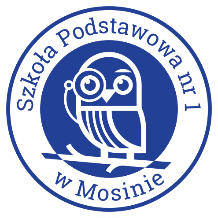 WYCHOWANIA FIZYCZNEGOOcenianiu podlegają:Umiejętności:postępy w sprawności fizycznej,umiejętności ruchowe zgodne z wymaganiami edukacyjnymi,działania na rzecz zdrowia i sportu,Wiadomości:bezpieczeństwo i higiena osobista,kształtowanie sprawności – świadomy udział w zajęciach wychowania fizycznego,organizacja zajęć ruchowych – przepisy dyscyplin sportowych,przygotowanie do zajęć  (co trzecie nieprzygotowanie ocena niedostateczna),W przypadku nauczania zdalnego ocenianiu podlegają:wiadomości wynikające z podstawy programowej, omówione podczas lekcji lub samodzielnie przygotowane przez ucznia,zaangażowanie podczas lekcji,uczestniczenie w dowolnych ( udokumentowanych, np. za pomocą aplikacji, filmów, zdjęć itp.) formach aktywności ruchowych, dostosowanych do możliwości i warunków ucznia,Sposoby poprawy oceny:jeśli uczeń z przyczyn losowych nie będzie na sprawdzianie , to powinien go zaliczyć w terminie uzgodnionym z nauczycielem prowadzącym,uczeń może poprawić każdą ocenę ze sprawdzianu  w terminie uzgodnionym z nauczycielem,uczeń powinien być poinformowany o planowanych sprawdzianach co najmniej z tygodniowym wyprzedzeniem,systematyczne uczestnictwo w zajęciach może wpłynąć na podwyższenie oceny,udział w zawodach sportowych może wpłynąć na podwyższenie oceny,uczeń otrzymuje ocenę cząstkową 6 za udział w każdych zawodach sportowych, w których został zgłoszony przez Szkołę Podstawowa nr 1 w Mosinie,Sposoby informowania rodziców o osiągnięciach sportowych ucznia:dziennik elektroniczny,strona internetowa szkoły,zebrania z rodzicami,informacja dla wychowawców klasy,indywidualne rozmowy nauczycieli z rodzicami,Kryteria oceny ucznia z wychowania fizycznegoOcenę celującą otrzymuje uczeń który:całkowicie opanował materiał programowy lub spełnia wymagania na ocenę bardzo dobrą i aktywnie uczestniczy w życiu sportowym szkoły, bierze udział w akcjach promujących zdrowy styl życia, pomaga w organizacji imprez sportowych;Ocenę bardzo dobrą otrzymuje uczeń który:wykonuje ćwiczenia z właściwą techniką, pewnie w odpowiednim tempie, zna założenia taktyczne i podstawowe przepisy dyscyplin sportowych,posiada duże wiadomości  z zakresu kultury fizycznej i potrafi je wykorzystać w praktyce,systematycznie podnosi swoją sprawność fizyczną,jego postawa społeczna, zaangażowanie i stosunek do wychowania fizycznego nie budzi najmniejszych zastrzeżeń,Ocenę dobrą otrzymuje uczeń, który:w zasadzie opanował materiał programowy, ćwiczenia wykonuje prawidłowo, lecz nie dość dokładnie z małymi błędami technicznymi,posiadane wiadomości potrafi wykorzystać w praktyce przy pomocy nauczyciela,nie potrzebuje większych bodźców do pracy nad osobistym usprawnianiem, wykazuje stałe i dość dobre postępy w tym zakresie,jego postawa społeczna i stosunek do kultury fizycznej nie budzi większych zastrzeżeń, jest aktywny na lekcjach, nie bierze udziału w zajęciach pozalekcyjnych,Ocenę dostateczną otrzymuje uczeń który:opanował materiał programowy na przeciętnym poziomie,  ze znacznymi lukami,ćwiczenia wykonuje niezręcznie z dużymi błędami technicznymi,wykazuje słabe postępy w rozwoju sprawności fizycznej, w jego wiadomościach z zakresu kultury fizycznej są znaczne luki, a te które ma, nie potrafi wykorzystać w praktyce.przejawia pewne braki w zakresie wychowania społecznego, w postawie i stosunku do kultury fizycznej,Ocenę dopuszczającą otrzymuje uczeń który:nie opanował materiału programowego w stopniu dostatecznym, ma poważne luki,ćwiczenia wykonuje niechętnie z dużymi błędami technicznymi,posiada znikome wiadomości z zakresu kultury fizycznej, ma trudności ze zrozumieniem podstawowych pojęć, jest bierny na lekcji, na zajęciach wychowania fizycznego przejawia bardzo poważne braki z zakresu wychowania społecznego, ma niechętny stosunek do ćwiczeń,Ocenę niedostateczną otrzymuje uczeń który:jest daleki od spełnienia wymagań wynikających z programu,wykonuje jedynie proste ćwiczenia i to z dużymi błędami technicznymi,charakteryzuje się niewiedzą z zakresu kultury fizycznej,nie wykazuje żadnych postępów w podnoszeniu sprawności fizycznej, ma lekceważący stosunek do zajęć, często jest nieprzygotowany, jawnie lekceważy polecenia nauczyciela.Ocena śródroczna i roczna nie muszą być średnią arytmetyczną, przy ustalaniu oceny z wychowania fizycznego w szczególności brany jest pod uwagę wysiłek lub brak zaangażowania wkładany przez ucznia w wywiązywanie się z obowiązków wynikających ze specyfiki przedmiotu.